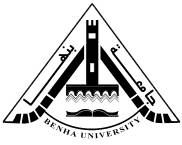 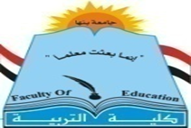 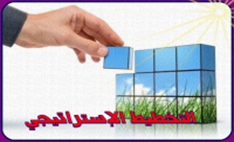 جدول أعمال اجتماع مجلس وحدة التخطيط الاستراتيجي رقم (3)يوم الثلاثاء الموافق 3/11/2020مالموضوع الأول: بشأن المصادقة على محضر الاجتماع السابق رقم (2) بتاريخ 3/10/2020مالقرار: الموضوع الثاني: بشأن الخطاب الموجه من مسئولي الغاية الخامسة " تنمية الموارد المالية " حول تشكيل لجنة للرقابة والمتابعة الدورية للاستخدام الأمثل للموارد المالية في الكليةالقرار: الموضوع الثالث: بشأن متابعة أداء مسئولي الغايات المختلفة وما تم إنجازه من مهام، والعقبات التي تحول دون أنجاز المهام المرتبطة بالغايات المختلفة.القرار:  الموضوع الرابع: بشأن تشكيل لجنة داخلية لمراجعة الخطة الاستراتيجية المقترحة للكلية في الفترة ما بين يناير 2020 إلى ديسمبر 2020.القرار:  الموضوع الخامس: بشأن مخاطبة السيد الأستاذ/ مدير وحدة الخريجين بالكلية حول: موافاة وحدة التخطيط الاستراتيجي بأعداد ونسب الخرجين العاملين في تخصصهم إلى إجمالي الخرجين في مختلف التخصصات بالكلية، وذلك على مدار الثلاث اعوام السابقة، لتحقيق الهدف الاستراتيجي الثالث "توظيف التعليم والبحوث العلمية ونقل التكنولوجيا لخدمة المجتمع والبيئة المحيطة والصناعة" كأحد أهداف الغاية الثالثة "كسب ثقة المجتمع".القرار:    الموضوع السادس: بشأن مخاطبة سعادة أ.د/ عميد الكلية حول إنشاء قاعدة بيانات إلكترونية للمعامل والأجهزة الموجودة بالكلية.القرار: ما يستجد من أعمال:  وقد أختتم المدير التنفيذي للوحدة الاجتماع في وقته وتاريخه.والله ولي التوفيق     أمين الوحدة                                                                 مدير وحدة التخطيط الاستراتيجي    أ/ ايه أشرف عبد السميع                                   د/ رانيا محمد سالم                                